CAMARA MUNICIPAL DE SANTA BRANCASECRETARIA DE FINANÇAS - CNPJ.01.958.948/0001-17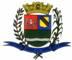 PCA AJUDANTE BRAGA 108 CENTRO SANTA BRANCAData: 13/03/2017 12:43:54Transparência de Gestão Fiscal - LC 131 de 27 de maio 2009 Sistema CECAM (Página: 1 / 2)Empenho	Processo	CPF/CNPJ	Fornecedor	Descrição	Mod. Lic.	Licitação	Valor Empenhado	Valor Liquidado	Valor PagoMovimentação do dia 22 de Fevereiro de 201701.00.00 - PODER LEGISLATIVO01.01.00 - CAMARA MUNICIPAL01.01.00 - CAMARA MUNICIPAL 01.01.00.01.000 - Legislativa 01.01.00.01.31 - Ação Legislativa01.01.00.01.31.0001 - MANUTENÇÃO DA CAMARA 01.01.00.01.31.0001.2001 - MANUTENÇÃO DA CAMARA 01.01.00.01.31.0001.2001.31901101 - VENCIMENTOS E SALÁRIOS 01.01.00.01.31.0001.2001.31901101.0111000 - GERAL65	0/2017	8 - FOLHA DE PAGAMENTO DOS SERVIDORE	, FOLHA DE PAGAMENTO REFERÊNCIA 02/2017.	OUTROS/NÃO	22.122,47	22.122,47	0,0001.01.00.01.31.0001.2001.31901137 - GRATIFICAÇÃO POR TEMPO DE SERVIÇO 01.01.00.01.31.0001.2001.31901137.0111000 - GERAL67	0/2017	8 - FOLHA DE PAGAMENTO DOS SERVIDORE	, FOLHA DE PAGAMENTO REFERÊNCIA 02/2017.01.01.00.01.31.0001.2001.31901160 - REMUNERAÇÃO DOS AGENTES POLÍTICOS 01.01.00.01.31.0001.2001.31901160.0111000 - GERAL68 4/2017 4 - SUBSIDIOS DE VEREADORES , REFERE -SE AO PAGAMENTO DOS SUBSIDIOS DE VEREADORES NO MES DE FEVEREIRO DE 201701.01.00.01.31.0001.2001.33903021 - MATERIAL DE COPA E COZINHA 01.01.00.01.31.0001.2001.33903021.0111000 - GERAL63	0/0	020.991.588/0001-08	463 - TFG DISTRIBUIDORA DE MAT LIMP LTDA E	, copo descartavel 180ml branco, caixa de adocante finn po 10001.01.00.01.31.0001.2001.33903022 - MATERIAL DE LIMPEZA E PRODUTOS DE HIGIENIZAÇÃO 01.01.00.01.31.0001.2001.33903022.0111000 - GERAL62	0/0	020.991.588/0001-08	463 - TFG DISTRIBUIDORA DE MAT LIMP LTDA E	, cera liquida acrilyc 5 litros p piso, desinfetante deep wash campestre e lavanda 5 litros	DISPENSA D	/0	0,00	575,30	0,0001.01.00.01.31.0001.2001.33903024 - MATERIAL PARA MANUTENÇÃO DE BENS IMÓVEIS 01.01.00.01.31.0001.2001.33903024.0111000 - GERAL64	0/0	056.776.131/0001-10	38 - J.L. XAVIER LTDA EPP01.01.00.01.31.0001.2001.33903905 - SERVIÇOS TÉCNICOS PROFISSIONAIS 01.01.00.01.31.0001.2001.33903905.0111000 - GERAL55	0/0	017.643.833/0001-73	446 - IMOTHEP CONSTRUÇÃO CIVIL EIRELI ME	DISPENSA D	/0	0,00	7.800,00	0,00CAMARA MUNICIPAL DE SANTA BRANCASECRETARIA DE FINANÇAS - CNPJ.01.958.948/0001-17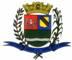 PCA AJUDANTE BRAGA 108 CENTRO SANTA BRANCAData: 13/03/2017 12:43:54Transparência de Gestão Fiscal - LC 131 de 27 de maio 2009 Sistema CECAM (Página: 2 / 2)para lampadas externas.01.01.00.01.31.0001.2001.33903966 - SERVIÇOS JUDICIÁRIOS 01.01.00.01.31.0001.2001.33903966.0111000 - GERAL56	0/0	050.456.300/0001-58	472 - OFICIAL DE REGISTRO DE IMOVEIS T.DOC.SUBTOTALTOTALMODALIDADES DE LICITAÇÃOCO-C - CONVITE / COMPRAS/SERVIÇOSCONC - CONCURSO PÚBLICOCO-O - CONVITE / OBRASCP-C - CONCORRÊNCIA PUBLICA / COMPRAS/SERVIÇOSCP-O - CONCORRÊNCIA PUBLICA / OBRASDISP - DISPENSAIN-G - INEXIGIBILIDADEIS-C - ISENTO DE LICITAÇÕES / COMPRAS/SERVIÇOSIS-O - ISENTO DE LICITAÇÕES / OBRASPR-E - PREGAO ELETRÔNICOPR-G - PREGAO PRESENCIALTP-C - TOMADA DE PREÇOS / COMPRAS/SERVIÇOSTP-O - TOMADA DE PREÇOS / OBRASSANTA BRANCA, 22 de Fevereiro de 2017EVANDRO LUIZ DE MELO SOUSA1SP147248/0-8CHEFE DA COORD FINANCEIRAOUTROS/NÃO11.349,5111.349,510,00OUTROS/NÃO23.360,0023.360,000,00DISPENSA D/00,00153,450,00, fita multiuso vedacit manta para telhado de 30cm por 15mts, fita   multiuso vedacit mantaDISPENSA D/0189,50189,500,00para telhado de 20cm por 4 mtsEmpenhoProcessoCPF/CNPJFornecedorDescriçãoMod. Lic.   LicitaçãoMod. Lic.   LicitaçãoValor EmpenhadoValor LiquidadoValor Pago, refere -se aos serviços de elaboração  de projeto arquitetonico e projeto   de restauro para, refere -se aos serviços de elaboração  de projeto arquitetonico e projeto   de restauro parafins de manutenção em estrutura do telhado e restauro de tellhadopara aprovação noCondephaat  conforme processo 79/201601.01.00.01.31.0001.2001.33903916 - MANUTENÇÃO E CONSERVAÇÃO DE BENS IMÓVEIS01.01.00.01.31.0001.2001.33903916 - MANUTENÇÃO E CONSERVAÇÃO DE BENS IMÓVEIS01.01.00.01.31.0001.2001.33903916 - MANUTENÇÃO E CONSERVAÇÃO DE BENS IMÓVEIS01.01.00.01.31.0001.2001.33903916 - MANUTENÇÃO E CONSERVAÇÃO DE BENS IMÓVEIS01.01.00.01.31.0001.2001.33903916.0111000 - GERAL01.01.00.01.31.0001.2001.33903916.0111000 - GERAL01.01.00.01.31.0001.2001.33903916.0111000 - GERAL570/0015.346.750/0001-97403 - FABIO ROZENDO CARDOSO, refere-se aos serviços de instalaçoes de 3 luminarias de emergencia dentr o do predio daDISPENSA D, refere-se aos serviços de instalaçoes de 3 luminarias de emergencia dentr o do predio daDISPENSA D/00,000,00420,00camara , refletor de 160w parte externa instalação de time anaologico bivolt temporizador, refere -se aos serviço de expedição de certidao de matricula do predio dacamaraDISPENSA D/00,0091,5991,59municipal  para processo no Condephaat------------------------------------------------------------------57.021,4865.641,82511,59------------------------------------------------------------------57.021,4865.641,82511,59